Trifólium. Концепция садаШевелится листва, но не видно ветер…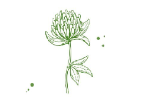 Trifólium: Привет, мой друг! Рад узнать тебя сегодня. О чем ты хотел бы поговорить со мной?Я: Привет. Не знаю даже, просто хотел посмотреть на тебя сегодня. Меня давно не было, ты изменился!Trifólium: Ну ты опять за свое, просил же - не фиксируй меня, я не окаменелость, не был таким, и не буду. Фотосюжеты – это лишь миг в памяти, важно не видеть, а чувствовать это. Я — процесс, я как будто вода той реки, что из никуда стремится в вечность.Я: Ну да, ты всегда говорил четко и по делу (улыбаюсь). Ничего лишнего.  Но все равно, в памяти каждого остаются моменты из детства: интересные события или минуты грусти, и они как фотография. Я помню, как маленьким человеком сидел здесь, на пороге и смотрел в даль. Вот тот клен, он рос вместе со мной. Его акцентное красное наполнение тебя всегда было в моей памяти. Он особенно красив был на закате. С этого места прекрасно виден закат!Trifólium: В основе меня не бывает постоянной точки или черты. Я тоже помню тебя разным. Люди, они как однолетние травы – хрупкое, но красочное Царство. Мы можем помочь вам раскрыть внутренний мир, а вы все спешите. Нет, мы не хотим учить, но можем направить. Однако, кем родиться человеку, и кем быть -  мы не советники (вздохнул сад).Человек, он же не многим отличается от растений: одни яркие, других никто не видит, но они создают прекрасный фон, или микроклимат, как например, это бересклет. Помнишь, как ты собирал его осенние листья для гербария, учась в школе? Смешной ты Человек тогда был, но уже интересный.Люди схвачены зовом изобилия, как корни этих старых можжевельников они рвутся через почву, стремятся сорваться с места, тратят кучу времени и сил, а итог?Я: ну послушай, ведь узнавать что-то новое сидя на одном месте нельзя?! Trifólium: Нельзя забывать кто ты, и откуда! Все остальное –лишь путь. Есть точки начала и конца. Как в математике, которую вы учите в школе. Ты думаешь ее нет в саду? Да я переполнен линиями, точками и чертами… Ты же знаешь почему твой род называет меня Trifólium?Я: Да. Хотя, мне кажется, что теперь я не просто знаю, но и понимаю. Управляющие тобой жизненные токи, ниточки, связующие нас неощутимы, но неразрывны. Никто более не даст возможности открыть свое внутреннее не навязывая ничего лишнего. Теперь я начинаю понимать, что значит впитывать корнями минералы; почему важно проходить все эмоции, переживать различные чувства, как ты: зима, весна, лето, осень и снова становиться новым.Trifólium: Ты прав. Не смысла гнаться за чем-то в жизни, это нужно просто делать спокойно. «Не суетись» -  как говорил твой дед! Он заложил этот сад в тебе, не предавай, но множь! Чтобы к осени, перед моментом, когда все укроет белый снег и мы ляжем отдыхать, ты смог сказать – кто ты!?… пища, сухоцвет или лекарство…